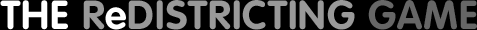 Your Task: 1. Go to http://redistrictinggame.org/2. Watch the introduction on redistricting. Then click on the About tab to learn about the game. Question: What is the redistricting game designed to do?_______________________________________________________________________________________________________________________________________________________________________________________________________________________________________________________________Mission 1: Fundamentals3. Click on Resources tab and find the information on your first challenge under Mission 1: Fundamentals (Learn About Mission)Question: What are the three fundamental concepts of redistricting?____________________________________________________________________________________________________________________________________________________________________________________________________________________________________________________________________________________________________________________________________________________Question: When does a state typically get redistricted? _______________________________________________________________________________________________________________________________________________________________________________________________________________________________________________________________4. Click on the Game tab and select Mission 1: Fundamentals (I suggest at the Basic level)Question: What challenges did you face in redistricting Jefferson State? (what feedback did you receive, what was the approval process like, etc…)_________________________________________________________________________________________________________________________________________________________________________________________________________________________________________________________________________________________________________________________________________________________________________________________________________________________________________What did the Op-Ed columnist have to say about the work you did redistricting? __________________________________________________________________________________________________________________________________________________________________________ Mission 2: Partisan Gerrymander5. Click on Resources tab and find the information on your next challenge under Mission 2: Partisan Gerrymandering (Learn About Mission)Question: What are the two principle tactics used in partisan gerrymandering?____________________________________________________________________________________________________________________________________________________________________________________________________________________________________________________________________________________________________________________________________________________Question: What example does the game give for Partisan Gerrymandering? _______________________________________________________________________________________________________________________________________________________________________________________________________________________________________________________________6. Click on the Game tab and select Mission 2: Partisan Gerrymander to Gerrymander the state of Hamilton in your party’s favor.Question: What challenges did you face in redistricting ? (what feedback did you receive, what was the approval process like, how was this process different from Mission 1?)_________________________________________________________________________________________________________________________________________________________________________________________________________________________________________________________________________________________________________________________________________________________________________________________________________________________________________Mission 4: Voting Rights Act 7. Click on Resources tab and find the information on your next challenge under Mission 4: Voting Rights Act (Learn About Mission)Question: What is the Voting Rights Act (VRA) and what did it specifically do?_______________________________________________________________________________________________________________________________________________________________________________________________________________________________________________________________Question: What can plaintiffs do under section 2 of the VRA to ensure that minority groups are being represented fairly in a district? __________________________________________________________________________________________________________________________________________________________________________Question: How did the creation of a predominantly African American district in Virginia in 1992 effect the State’s elections in 1994?_______________________________________________________________________________________________________________________________________________________________________________________________________________________________________________________________ 8. Click on the Game tab and select Mission 4: Voting Rights Act to ensure minority representation in the State of Hamilton. Question: What challenges did you face in redistricting ? (what feedback did you receive, what was the approval process like, how was this process different from Mission 2?)_________________________________________________________________________________________________________________________________________________________________________________________________________________________________________________________________________________________________________________________________________________________________________________________________________________________________________Mission 5: Reform Mission 9. Click on Resources tab and find the information on your next challenge under Mission 5: Reform Mission (Learn About Mission)Question: What is Representative Tanner’s Fairness and Independence in Redistricting Act?_______________________________________________________________________________________________________________________________________________________________________________________________________________________________________________________________Question: What states have commissions for redistricting with full oversight? _______________________________________________________________________________________________________________________________________________________________________________________________________________________________________________________________Question: What states have commissions with less oversight? _______________________________________________________________________________________________________________________________________________________________________________________________________________________________________________________________ 10.  Click on the Game tab and select Mission 5: Reform MissionQuestion: What challenges did you face in redistricting ? (what feedback did you receive, what was the approval process like, how was this process different from Mission 2?)_________________________________________________________________________________________________________________________________________________________________________________________________________________________________________________________________________________________________________________________________________________________________________________________________________________________________________Question: What is your conclusion concerning the Tanner Bill? (Would you support this law being implemented in Connecticut? Why or why not?)_________________________________________________________________________________________________________________________________________________________________________________________________________________________________________________________________________________________________________________________________________________________________________________________________________________________________________